National Centre for Polar & Ocean Research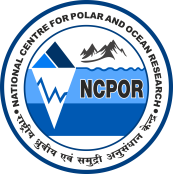 (Ministry of Earth Sciences, Government of India) Headland Sada, Vasco-da-Gama, Goa 403 804AL-1208Registration FormSignature1.Personal Details1.Personal DetailsTitleMr.NationalityIndianLast NameDate of BirthFirst NameSexMiddle NameMarital Status5.Earlier Participation(s)Whether  participated in any of the earlier Antarctic Expeditions ? If 'Yes' give details of maximum two expeditions	Last Expedition	Period	Whether  participated in any of the earlier Antarctic Expeditions ? If 'Yes' give details of maximum two expeditions	Last Expedition	Period	Whether  participated in any of the earlier Antarctic Expeditions ? If 'Yes' give details of maximum two expeditions	Last Expedition	Period	Whether  participated in any of the earlier Antarctic Expeditions ? If 'Yes' give details of maximum two expeditions	Last Expedition	Period	Last but one Expedition	PeriodLast but one Expedition	PeriodLast but one Expedition	PeriodLast but one Expedition	Period7.Physical / Health DetailsChronic Ailment (if any)Blood groupHeight (cm)Weight(Kg)Shoe size(UK)Allergic to (if any)Allergic to (if any)Allergic to (if any)Allergic to (if any)Allergic to (if any)Allergic to (if any)Allergic to (if any)Allergic to (if any)8.Family DetailsMother's Name Father's Name Name of SpouseNominee for InsuranceNameMother's Name Father's Name Name of SpouseNominee for InsuranceNameRelationshipDate of birthselect dateDependentsName12345RelationshipDate of birth select date select dateselect date select date select date10.Passport DetailsDo you have Official Passport? If YES:Official Passport No.Do you have Official Passport? If YES:Official Passport No.:  Yes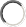  NoDo you have Personal Passport? : If YES:Personal Passport No.Do you have Personal Passport? : If YES:Personal Passport No.  Yes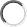 NoDate of Issue	select datePlace of IssueDate of Expiry	select dateDate of Issue	select datePlace of IssueDate of Expiry	select dateDate of Issue Place of IssueDate of Expiryselect dateselect dateselect dateDate of Issue	select datePlace of IssueDate of Expiry	select dateDate of Issue	select datePlace of IssueDate of Expiry	select dateDate of Issue Place of IssueDate of ExpiryDate of Issue	select datePlace of IssueDate of Expiry	select dateDate of Issue	select datePlace of IssueDate of Expiry	select dateDate of Issue Place of IssueDate of Expiryselect dateselect dateselect date(If you do not have an official passport or your passport is due to expire within 6 months, fill up the form provided in the link: http://passportindia.gov.in/AppOnlineProject/Resources/DiplomaticFormV2.0.pdf.zip )(If you do not have an official passport or your passport is due to expire within 6 months, fill up the form provided in the link: http://passportindia.gov.in/AppOnlineProject/Resources/DiplomaticFormV2.0.pdf.zip )(If you do not have an official passport or your passport is due to expire within 6 months, fill up the form provided in the link: http://passportindia.gov.in/AppOnlineProject/Resources/DiplomaticFormV2.0.pdf.zip )(If you do not have an official passport or your passport is due to expire within 6 months, fill up the form provided in the link: http://passportindia.gov.in/AppOnlineProject/Resources/DiplomaticFormV2.0.pdf.zip )(If you do not have an official passport or your passport is due to expire within 6 months, fill up the form provided in the link: http://passportindia.gov.in/AppOnlineProject/Resources/DiplomaticFormV2.0.pdf.zip )(If you do not have an official passport or your passport is due to expire within 6 months, fill up the form provided in the link: http://passportindia.gov.in/AppOnlineProject/Resources/DiplomaticFormV2.0.pdf.zip )(If you do not have an official passport or your passport is due to expire within 6 months, fill up the form provided in the link: http://passportindia.gov.in/AppOnlineProject/Resources/DiplomaticFormV2.0.pdf.zip )(If you do not have an official passport or your passport is due to expire within 6 months, fill up the form provided in the link: http://passportindia.gov.in/AppOnlineProject/Resources/DiplomaticFormV2.0.pdf.zip )(If you do not have an official passport or your passport is due to expire within 6 months, fill up the form provided in the link: http://passportindia.gov.in/AppOnlineProject/Resources/DiplomaticFormV2.0.pdf.zip )